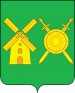 Отдел образованияуправления образования, культуры, спорта, и молодежной политики администрации  Володарского муниципального районаНижегородской областиПРИКАЗ 29  марта 2018  года                                                                                 № 124Об итогах муниципального конкурса«Ученик года-2018»В соответствии с планом работы Отдела образования на 2017-2018 учебный год, в рамках подпрограммы «Одаренные дети» 28 марта 2018 года на базе МАОУ сш № 8 состоялся муниципальный конкурс «Ученик года-2018» для старших школьников. Конкурс направлен на поддержку  одаренных учащихся общеобразовательных организаций района. Участниками конкурса стали представители 12 образовательных организаций  и группы поддержки от школ, всего более 80 человек.ПРИКАЗЫВАЮ:Утвердить итоговый протокол конкурса ( приложение 1).Наградить победителей, призеров  и лауреатов конкурса Дипломами Отдела образования и подарочными сертификатами. Объявить благодарность за подготовку и проведение мероприятия:Жигановой Л.В., заведующему ИДКПаникаровой Е.В., методисту ИДКВласенко Т.Н., методисту ИДККасаткиной И.В., методисту ИДКВасильевой И.В., директору МАОУ сш № 8Дементьевой Т.Ю., заместителю директора МАОУ сш № 8Зенцовой И.В., учителю МАОУ сш № 8Объявить благодарность за подготовку конкурсантов руководителям образовательных организаций.Информационно-диагностическому кабинету:обобщить материалы конкурсантов  в бюллетене.Начальник Отдела образования                                       Н.Г. Соловьева